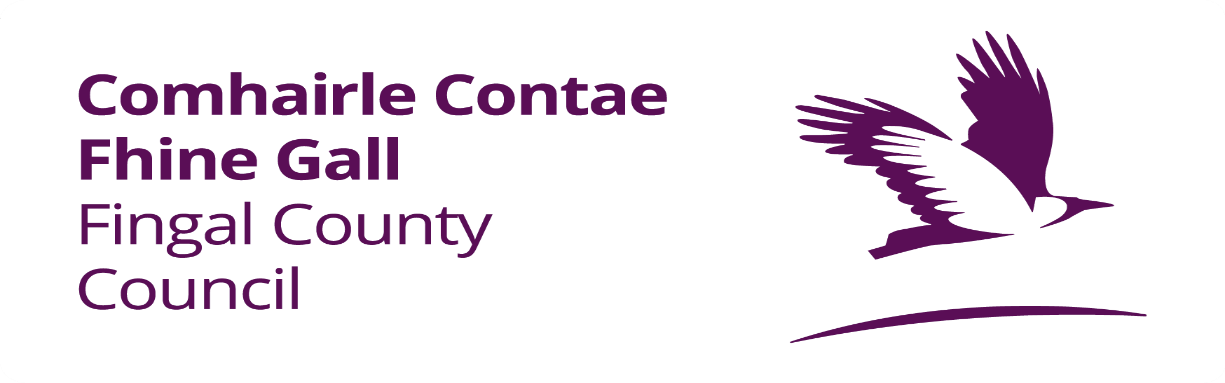  Post of Beach LifeguardFor the 2023 Summer SeasonApplications are invited for the filling of vacancies of Beach Lifeguard.Application forms and particulars are available to download from www.fingal.ie or www.watersafety.ieCandidates may be shortlisted for interview on the basis of information 	supplied on their application forms.	Application Forms will be received only via email to careers@fingal.ie The latest date for receipt of completed application forms is Friday 24th February 2023 at 5.00pm.Please note that late or incomplete applications will not be accepted.CANVASSING WILL AUTOMATICALLY DISQUALIFY Council is an equal opportunities employer